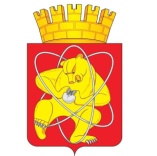 Муниципальное образование «Закрытое административно – территориальное образование  Железногорск Красноярского края»АДМИНИСТРАЦИЯ ЗАТО г. ЖЕЛЕЗНОГОРСКПОСТАНОВЛЕНИЕ         16.09.2019                                                                                                                      1844г. ЖелезногорскО внесении изменений в постановление Администрации ЗАТО г. Железногорск от 04.10.2007 №  922П «Об утверждении Положения о порядке осуществления пожизненного содержания с иждивением граждан, передавших жилые помещения в муниципальную собственность»Руководствуясь Федеральным законом от 06.10.2003 № 131-ФЗ «Об общих принципах организации местного самоуправления в Российской Федерации», Законом Красноярского края от 16.12.2014 № 7-3023 «Об организации социального обслуживания граждан в Красноярском крае», Уставом ЗАТО Железногорск,ПОСТАНОВЛЯЮ:1. Внести изменения в постановление Администрации ЗАТО г. Железногорск от 04.10.2007 № 922П «Об утверждении Положения о порядке осуществления пожизненного содержания с иждивением граждан, передавших жилые помещения в муниципальную собственность».1.1. В пункте 2.6. Приложения:- слова «Управление социальной защиты населения Администрации закрытого административно-территориального образования город Железногорск (далее - УСЗН Администрации ЗАТО г. Железногорск)» заменить словами «Комитет по управлению муниципальным имуществом Администрации ЗАТО г. Железногорск (далее - КУМИ Администрации ЗАТО г. Железногорск)»;- слова «УСЗН Администрации ЗАТО г. Железногорск» заменить словами «КУМИ Администрации ЗАТО г. Железногорск».1.2. В пункте 2.7 Приложения слова «УСЗН Администрации ЗАТО г. Железногорск, осуществляющим государственные полномочия в соответствии с Законом Красноярского края от 9 декабря 2010 года № 11-5397 "О наделении органов местного самоуправления муниципальных районов и городских округов края отдельными государственными полномочиями в сфере социальной поддержки и социального обслуживания граждан"» заменить словами «подразделением краевого государственного казенного учреждения «Управление социальной защиты населения» по ЗАТО г. Железногорск».1.3. В пункте 2.9 Приложения:- слова «УСЗН Администрации ЗАТО г. Железногорск» заменить словами «КУМИ Администрации ЗАТО г. Железногорск»;- слово «приказ» заменить словами «распоряжение Администрации ЗАТО г. Железногорск»;- слова «в кассе УСЗН Администрации ЗАТО г. Железногорск или» исключить.  1.4. В пунктах 2.10, 2.13 Приложения слова «УСЗН Администрации ЗАТО г. Железногорск» заменить словами «КУМИ Администрации ЗАТО г. Железногорск».2. Управлению делами Администрации ЗАТО г. Железногорск (Е.В. Андросова) довести настоящее постановление до сведения населения через газету «Город и горожане».3. Отделу общественных связей Администрации ЗАТО г. Железногорск (И.С. Пикалова) разместить настоящее постановление на официальном сайте муниципального образования «Закрытое административно-территориальное образование Железногорск Красноярского края» в информационно-телекоммуникационной сети «Интернет».4. Контроль над исполнением настоящего постановления возложить на первого заместителя Главы ЗАТО г. Железногорск по жилищно-коммунальному хозяйству С.Е. Пешкова.5. Настоящее постановление вступает в силу после его официального опубликования, но не ранее 01.10.2019.Исполняющий обязанностиГлавы ЗАТО г. Железногорск						С.Е. Пешков